Зад. 1 Цветовата палитра /Color Palette/ се използва за избор на плътни цветове за контурите и за запълване на обектите.                               а/ ДА;                                                                 б/ НЕ;                                                        1 т.Зад. 2 Посочете наименованията на следните инструменти от програмата Corel Draw и предназначението им.1                 2                 3            4               5            6  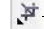 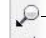 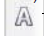 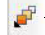 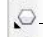 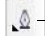 1……………………………………………………………………………………………………………………2…………………………………………………………………………………………………………………...3……………………………………………………………………………………………………………………4……………………………………………………………………………………………………………………5…………………………………………………………………………………………………………………...6………………………………………………………………………………………………………………  5 т.Зад. 3 Опишете предназначението на инструмента Pick 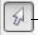 …………………………………………………………………………………………………………………………………………………………………………………………………………………………………………………………………………………………………………………………………………………..…………….2 т.Зад. 4 С коя команда може да селектирате всички обекти намиращи се в цялото поле за рисуване на документа.………………………………………………………………………………………………………………… 1т. Зад. 5 Избройте какви действия можете да извършвате със селектираните обекти в Corel Draw.………………………………………………………………………………………………………………………………………………………………………………………………………………………………………………………………………………………………………………………………………………………………………………………………………………………………………………………………………………………… 2 т.Зад. 6  Напишете наименованията на следните инструменти за интерактивно прилагане на ефекти към обекти.                                                                                                                                                                      4 т.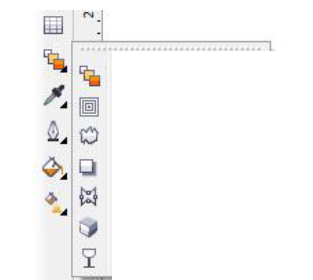 Зад. 7 Опишете предназначението на следният инструмент и какви видове линии можем да изчертаваме с него.                                              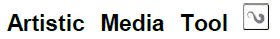 ……………………………………………………………………………………………………………………………………………………………………………………………………………………………………………………………………………………………………………………………………………………………………………………………………………………………………………………………………………………………………………………………………………………………………………………………………………………………………………………………………………………………………………………………………………………………………………………………………………………………………………………………………………………………………………………………………………………………………………………………………………………………………………………………………………………………………………. 5 т.Зад. 8 Опишете предназначението на следните инструменти инструмента и  от групата на инструменти за интерактивно прилагане на ефекти към обекта.                                                                     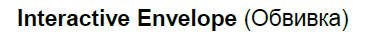 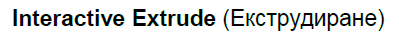 ……………………………………………………………………………………………………………………………………………………………………………………………………………………………………………………………………………………………………………………………………………………………………………………………………………………………………………………………………………………………………………………………………………………………………………………………………………………………………………………………………………………………………………………………………………………………………………………………………………………………………………………………………………………………………………………………………………………………………………………………………………………………………………………………………………………………………………. 5 т.Скала на оценяване: До 12 т. – Слаб 2, от 13 т.  до 15 т. – Среден 3, от 16 т. до 18 т. –Добър 4, от 19 т. до 21 т. –Мн. добър 5, от 22 т. до 25 т.- Отличен 6Общ брой точки:……………………….Оценка:………………………………… Провелил:………………………………….Рецензия:ТЕСТОВО ИЗПИТВАНЕ ПО ИНФОРМАЦИОННИ ТЕХНОЛОГИИ- XI а КЛАС, II групаИМЕ………………………………………………………………….№…………………